Quarterly Board Meeting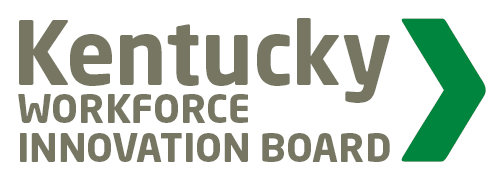 DRAFT MINUTES4/25/2019MEMBERS PRESENT:   Rob Southard, Lori Ulrich, Danny Davis, Pat Murphy, Hugh Haydon, Josh Benton, Kim Menke, Torsten Langguth, Terry Sexton, Kristina Slattery, Scott Brinkman, Amy Luttrell, Jimmy Higdon, Curtis Carson, David Horseman, Kevin Smith, Adam Hinton, Wayne Lewis, Aaron Thompson, Kurtis Mishler, and Scott Pierce.Cabinet Staff present:  Melissa Aguilar and Christy Henry CALL TO ORDER Hugh Haydon called the meeting to order at 1:33pm Minutes of the 12/4/2018 (No Quorum) and 2/21/2019 KWIB MeetingACTION: A motion made by Adam Hinton to approve the December 4, 2018 and February 21, 2019 minutes. Kim Menke seconded. Motion carried.PRESENTATION, DISCUSSION and ACTIONRules of Procedure-Modifications SuggestedKim Menke made a motion to modify, Pat Murphy seconded. Motion carried. Education & Workforce Cabinet Updates Unemployment InsuranceKatie Houghlin updated the board on the latest changes that have been made to the policies of unemployment insurance. Updates on WorkReady Strategic Plan-An Urgent Call to ActionMetrics Dashboard UpdatesJosh Benton updated the board on the Workforce metrics dashboard. Implementation Update-the KYWorks CollaborativeMelissa Aguilar updated the board on the first Collaborative meeting held on February 28th at the KY History Center and Museum. The meeting consisted of the initial conversation regarding the implementation of the strategic plan and the four sub-committees that will be working together to do so. Funding AnalysisKim Menke, chair of this sub-committee briefed the board on the efforts that were made at the first funding analysis meeting. He mentioned that this is a large job and is most likely going to be a joint effort between this committee and the resource alignment committee. It was suggested to define the populations along with numbers so we can have a baseline. Where are we and where do we need to go? This will inform our goals and progress benchmarks. Amy Luttrell, chair of the Sustainability/Benefit Cliff, and Secretary Scott Brinkman, briefed the board on the efforts being made by this sub-committee. Amy mentioned that sub-committee had good discussion at the first meeting. Edwin King stated that the benefits cliff calculator has been reviewed for other states. NSF grant proposal of $450K won’t be announced until August which may be too late to affect change. Integrated platform, benefits calculator is being incorporated into that. No ETA, this could occur within the next 30 days. MOA sub-committee- Andy Hightower spoke about West Virginia, Washington, and Tennessee agreements as samples. Discussed purpose and commitment- setting standards and guiderails that encourage collaboration. Second level feedback loop: 1 for local and for state level. Business & Education Alignment Committee Workforce Participation Committee Amy Luttrell updated the group on the work that is currently being done by the Workforce Participation Committee. Amy discussed the current barriers that are present and how the committee is working to decrease those barriers for the population. The board had discussion regarding the KY Works Collaborative/Executive Order and the first meeting that is scheduled for February 28th where the Governor will attend and discussion will be had on the Collaboration of 18 entities and the work that will be performed to improve the workforce in Kentucky. The next meeting will be conducted in March. Resource Alignment CommitteeKim Menke discussed the work being done by the Resource Alignment Committees to reduce current barriers. The location of this meeting was at the Covington Career Center in Northern Kentucky where the committee toured the facility and conducted their January meeting thereafter. Kim began the meeting by providing a briefing of the upcoming KY Works Collaborative meeting and discussed the work that will be done by the 18 entities involved. The committee collaborated regarding the Career Center Certification Guidance and also had discussion regarding the work that has been done by KYSTATS on the metrics dashboard. The next meeting will be rescheduled soon. Rules of Procedure- Chairman Haydon WORKREADY COMMUNITIESKristina Slattery updated the board regarding new applications for WR. Harrison County, currently WRiP, submitted their application for WorkReady and will present their data on April 4th. There were three re-certifications who are Daviess, Henderson, and Warren Counties, who are all WorkReady.  Extensions counties included Wayne(WRiP), Mercer(WR), Oldham(WR), Todd(WRiP), Letcher(WRiP), Washington(WR), Boyd(WR), and Greenup(WR). Due to not having quorum, the committee asked the board to schedule a meeting for April instead of May so the counties can be presented and the board can take a vote. ADJOURNMENTA motion to adjourn made by Scott Pierce at 3:02pm. Rob Southard seconded the motion. Motion carried. 